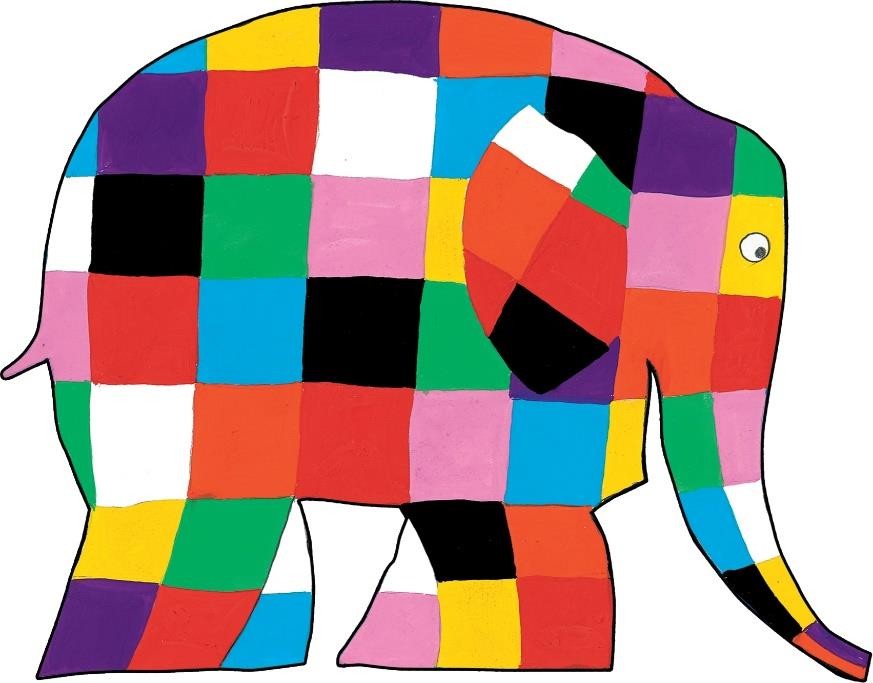 Sayılara göre renkleri boyayın.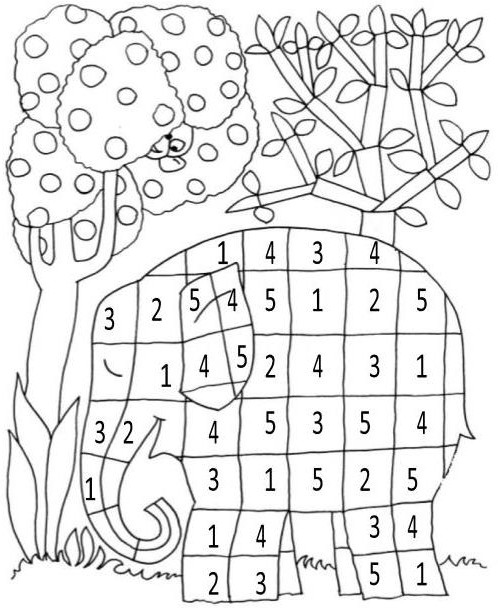 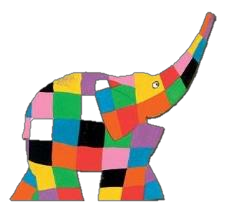 1	2	3	4	5Sayılara göre renkleri boyayın.1	2	3	4	5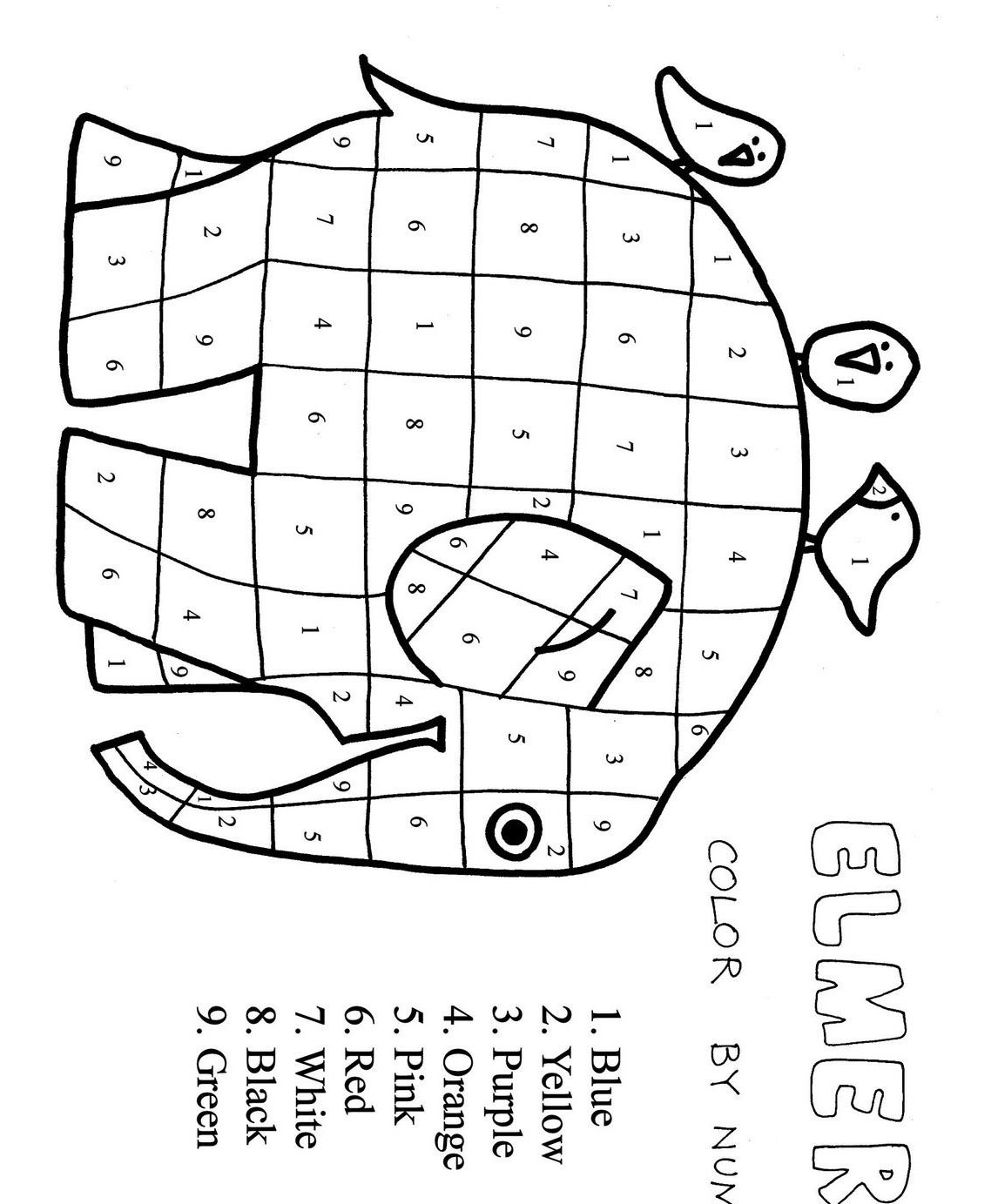 Harflere göre renkleri boyayın.A	B	C	D	E	5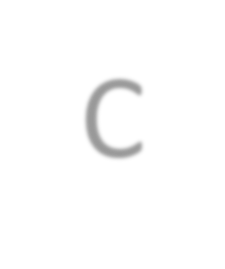 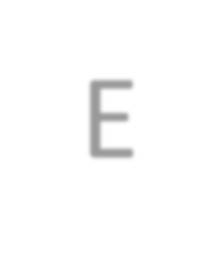 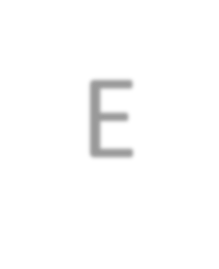 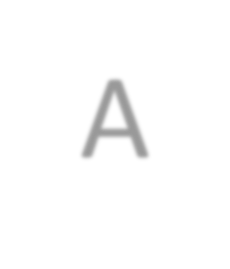 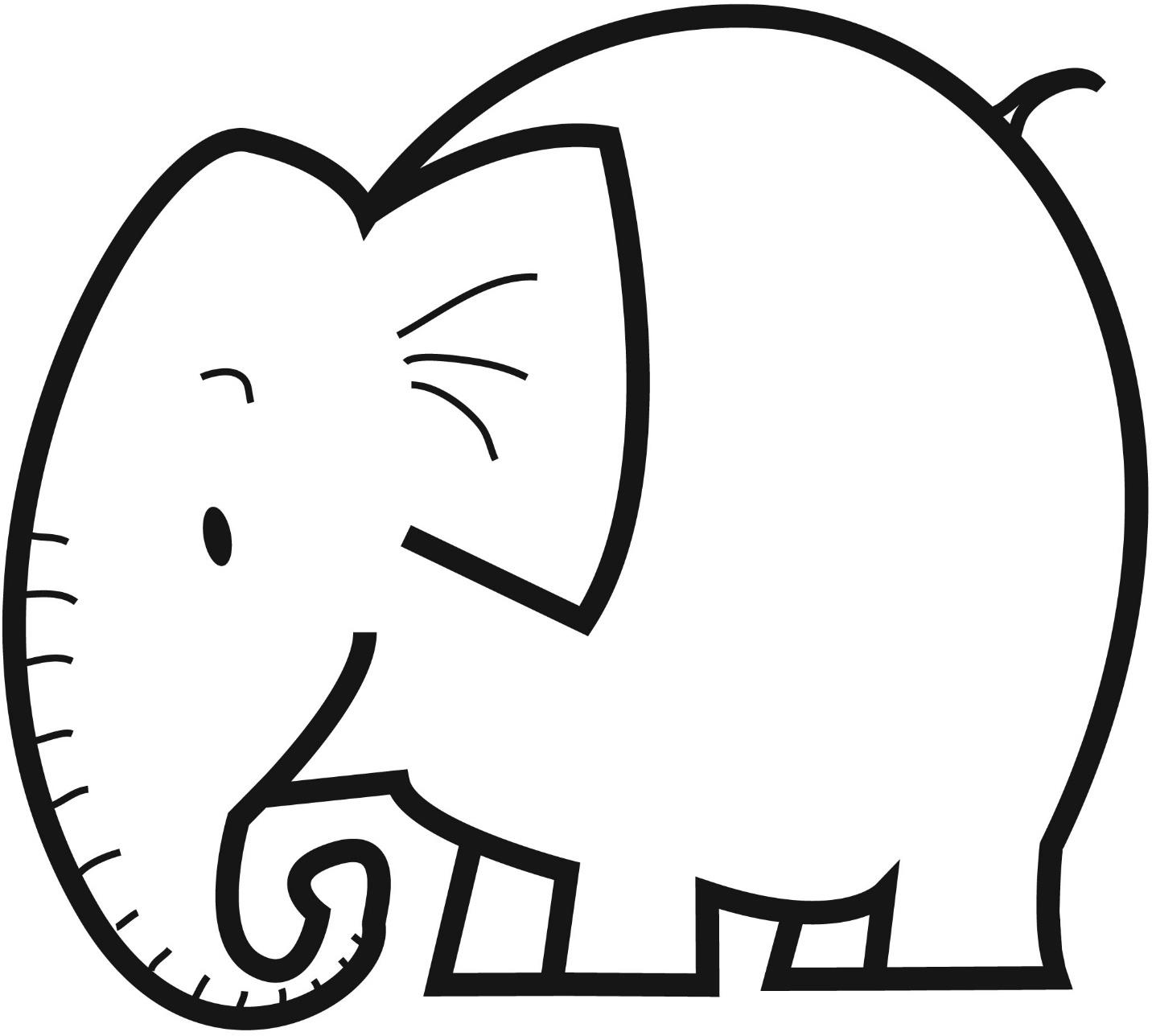 E	D	D	E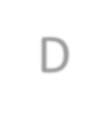 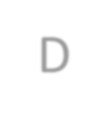 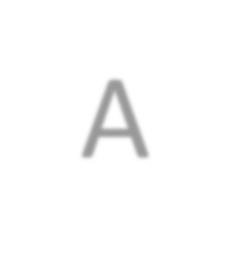 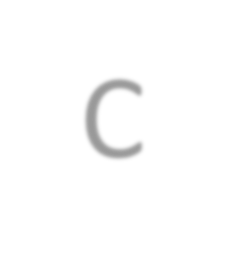 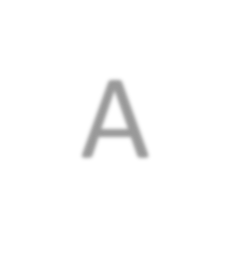 D	A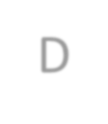 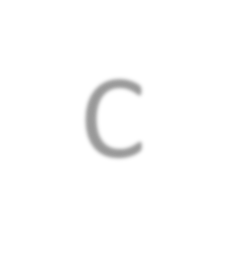 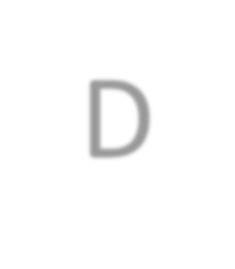 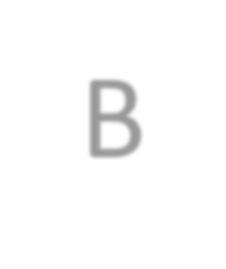 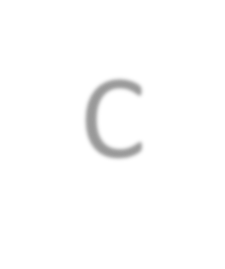 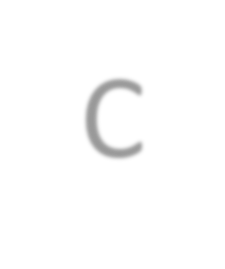 B	C	D	C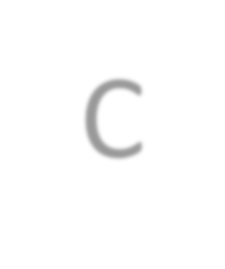 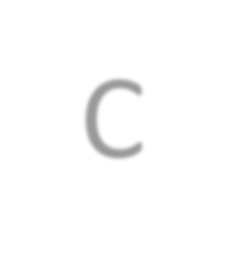 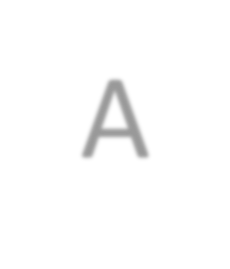 C B	A	C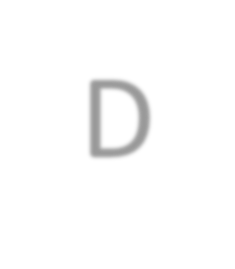 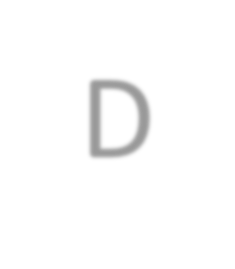 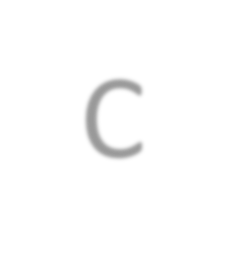 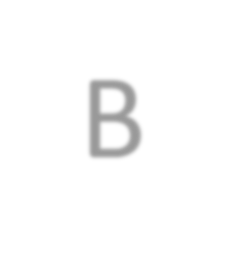 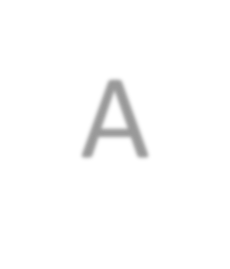 D	A	C	D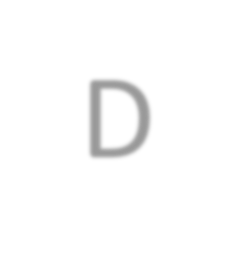 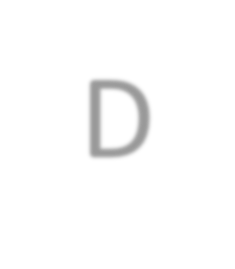 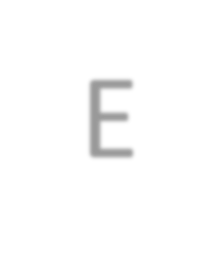 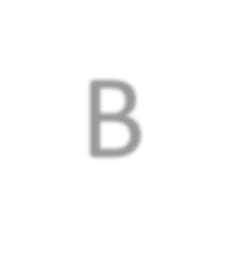 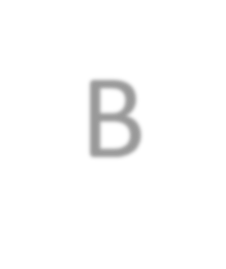 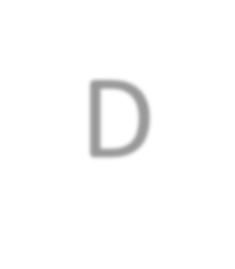 C	D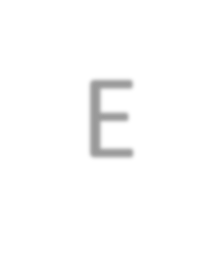 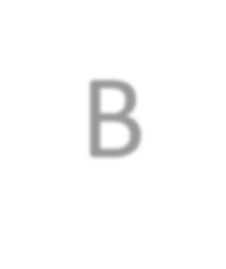 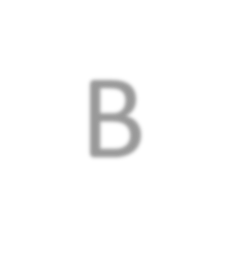 A	B	E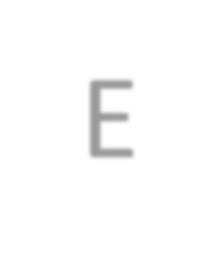 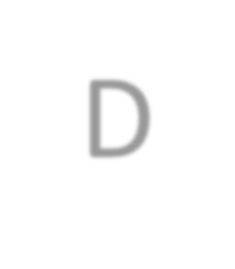 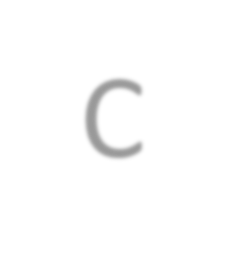 E	D	C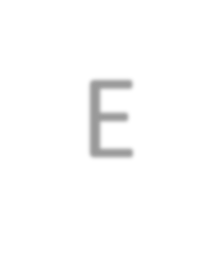 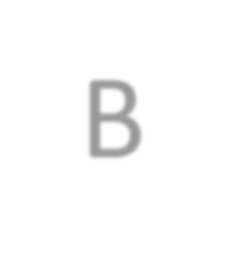 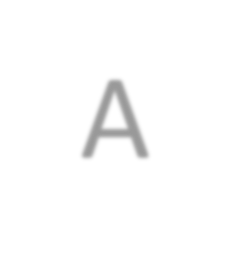 B	A	E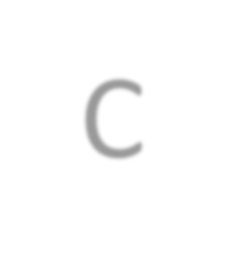 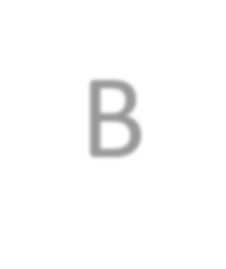 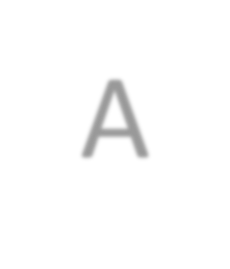 A	C	B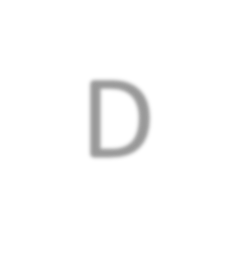 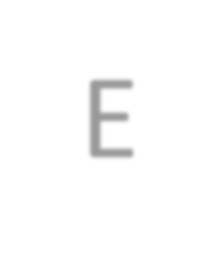 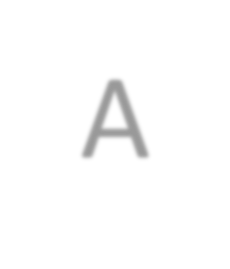 E	D	A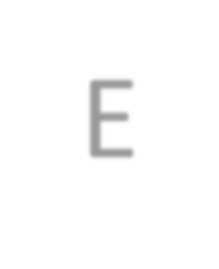 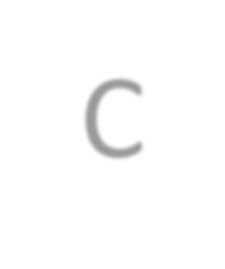 B E	D B	D	C	E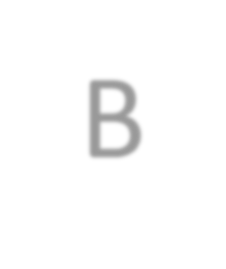 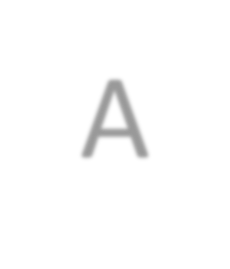 A	A C	A	DB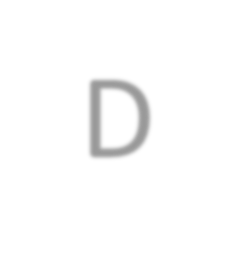 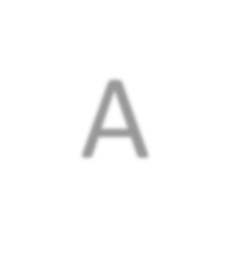 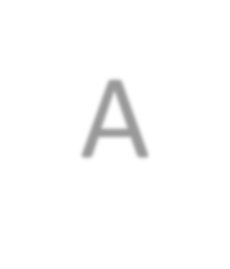 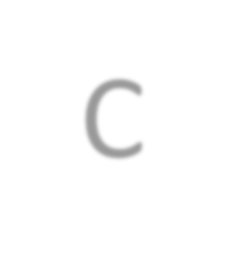 Harflere göre renkleri boyayın.A	B	C	D	E	5E	D	D	ED	AB	C	D	CC B	A	CD	A	C	DC	DA	B	EE	D	CB	A	EA	C	BE	D	AB E	D B	D	C	EA	A C	A	DBSayılara göre renkleri boyayın.1	4	3	4	55	4	4	54	12	3	4	33 2	1	34	1	3	42 5	4 23	41	2	5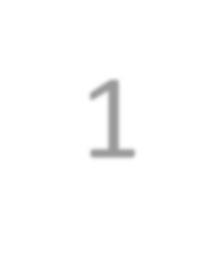 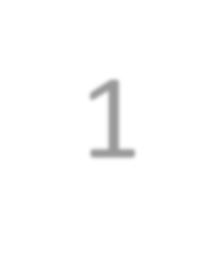 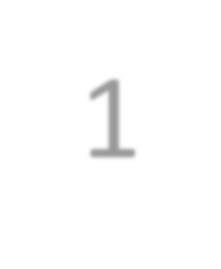 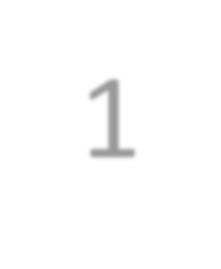 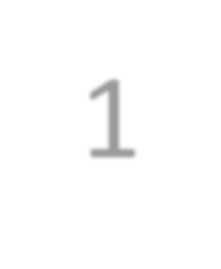 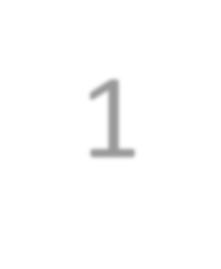 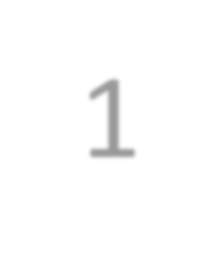 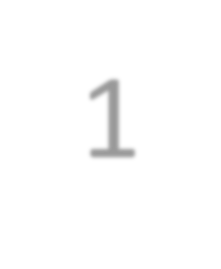 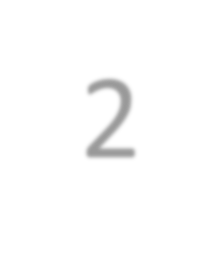 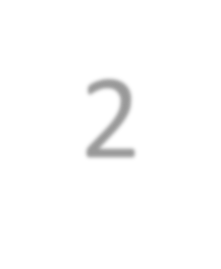 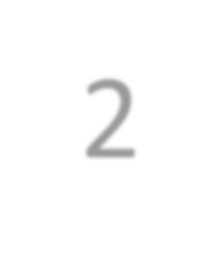 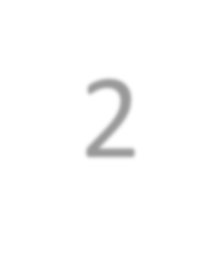 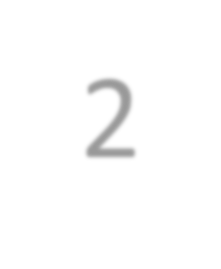 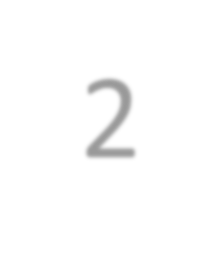 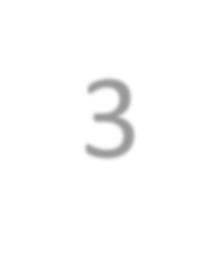 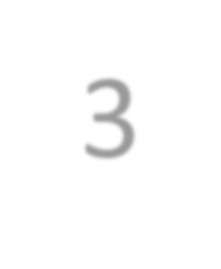 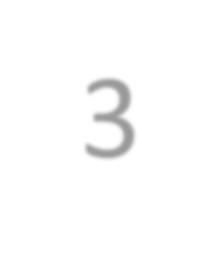 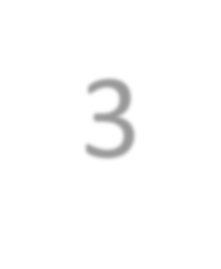 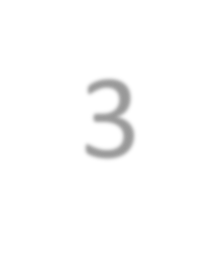 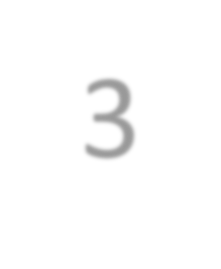 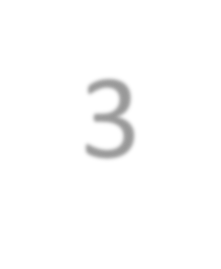 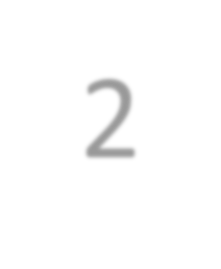 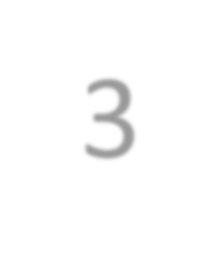 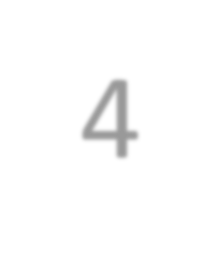 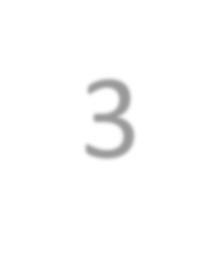 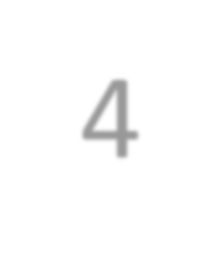 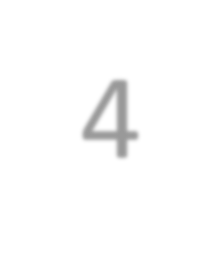 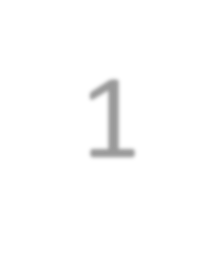 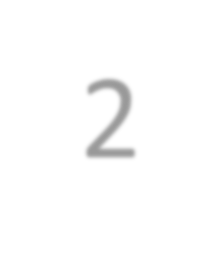 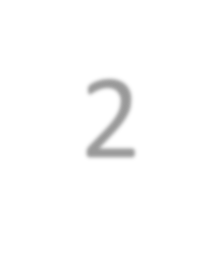 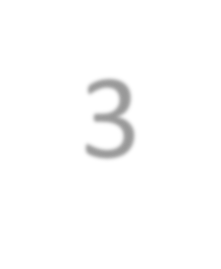 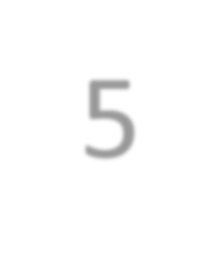 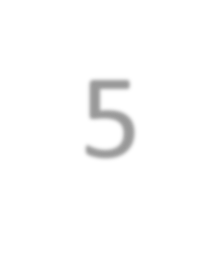 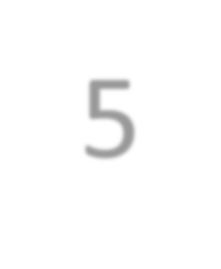 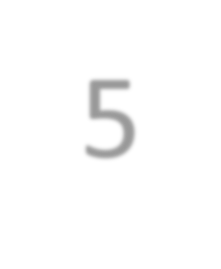 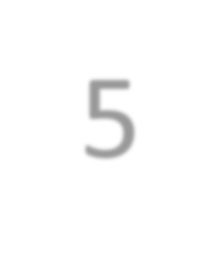 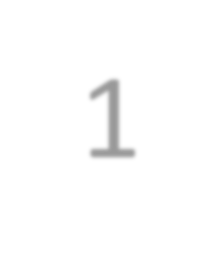 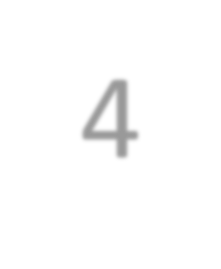 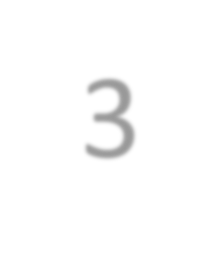 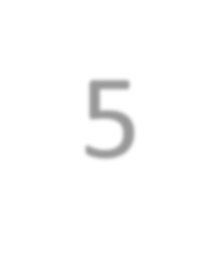 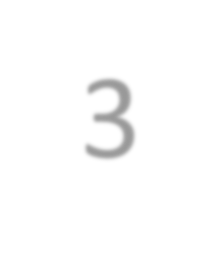 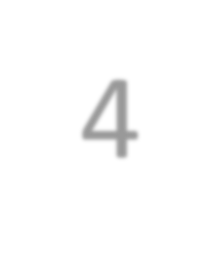 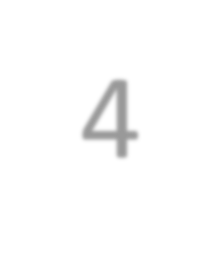 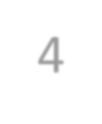 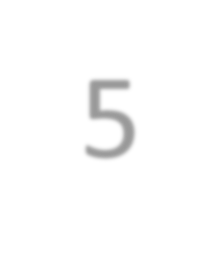 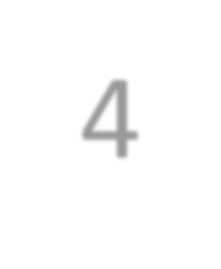 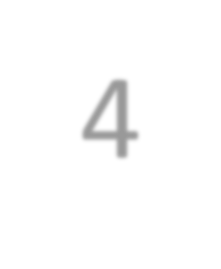 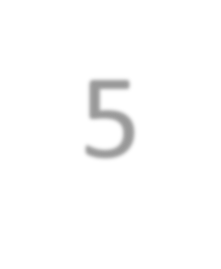 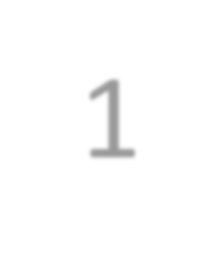 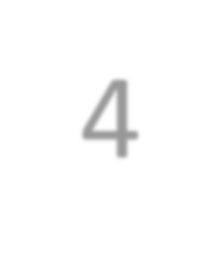 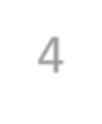 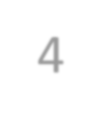 5	4	32	1	51	3Kare içerisinde ki filin aynısını bul ve işaretle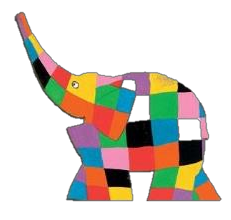 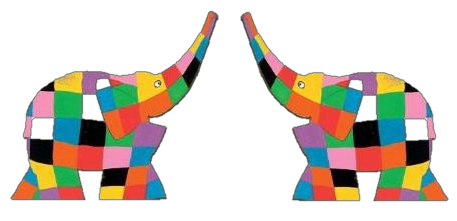 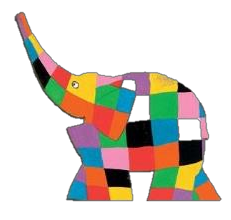 Kare içerisinde ki filin aynısını bul ve işaretleKare içerisinde ki filin aynısını bul ve işaretle.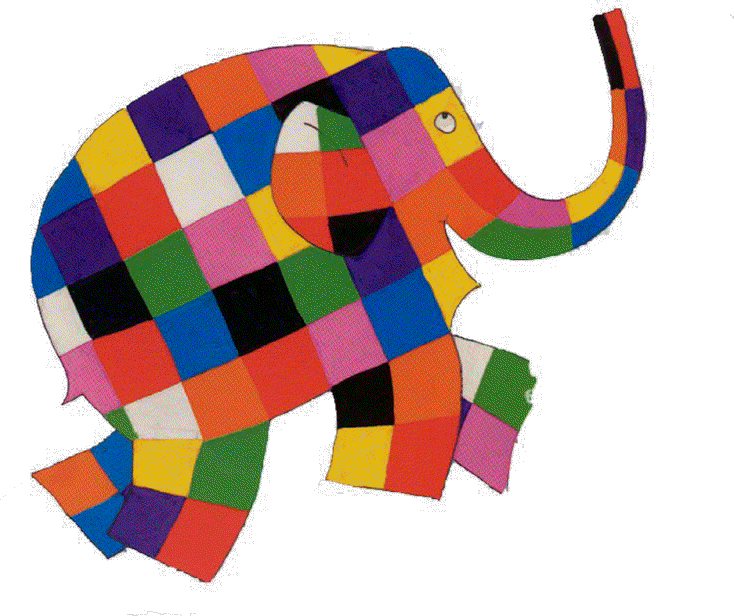 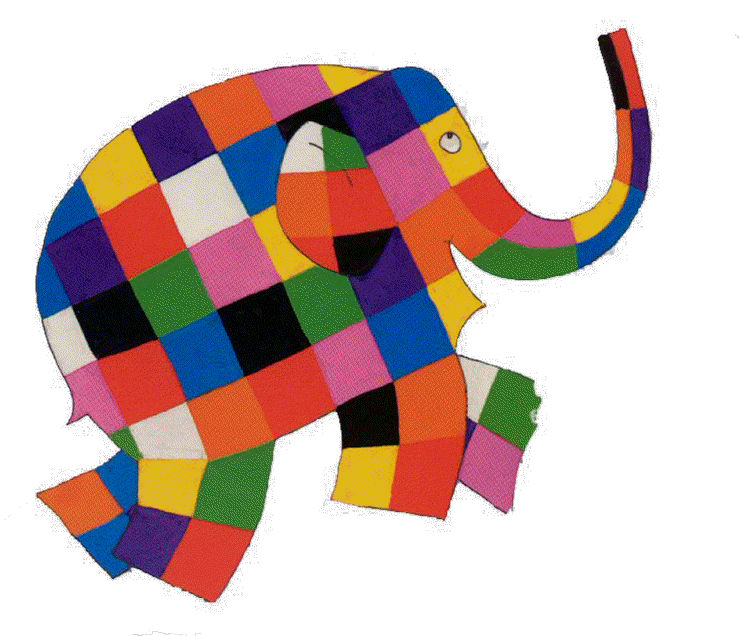 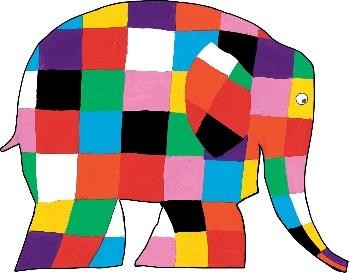 Kare içerisinde ki filin aynısını bul ve işarele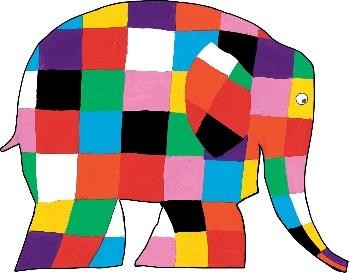 